Part 1 – Successful Import of starter spreadsheets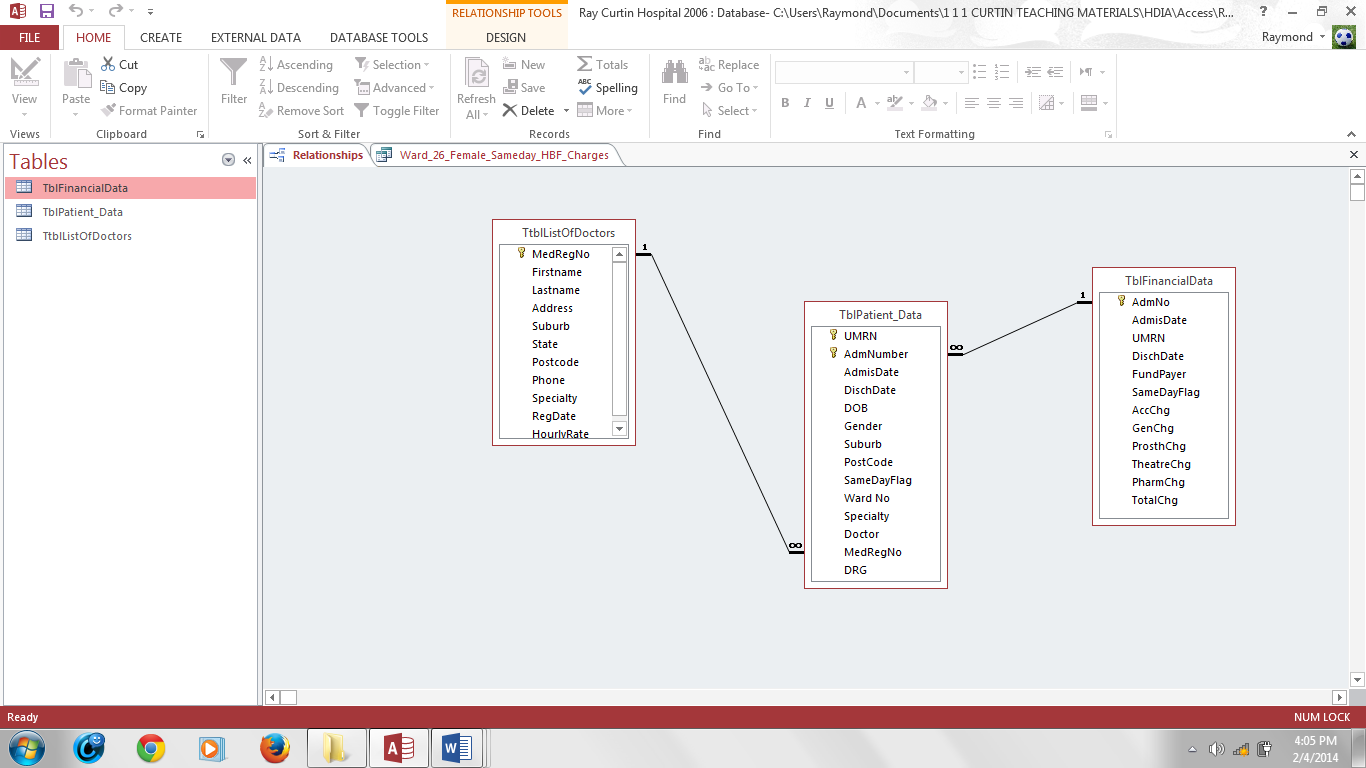 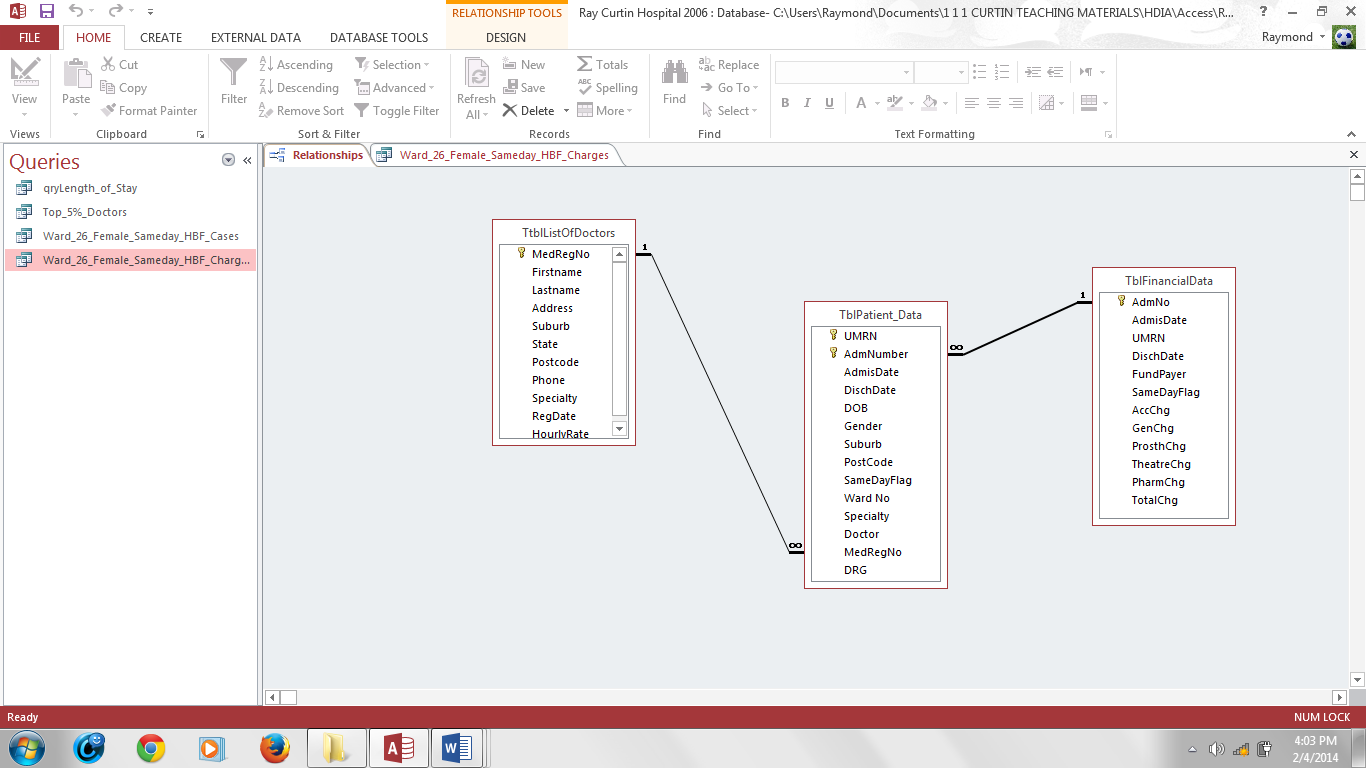 Part 2 – Query for Length of Stay (LOS)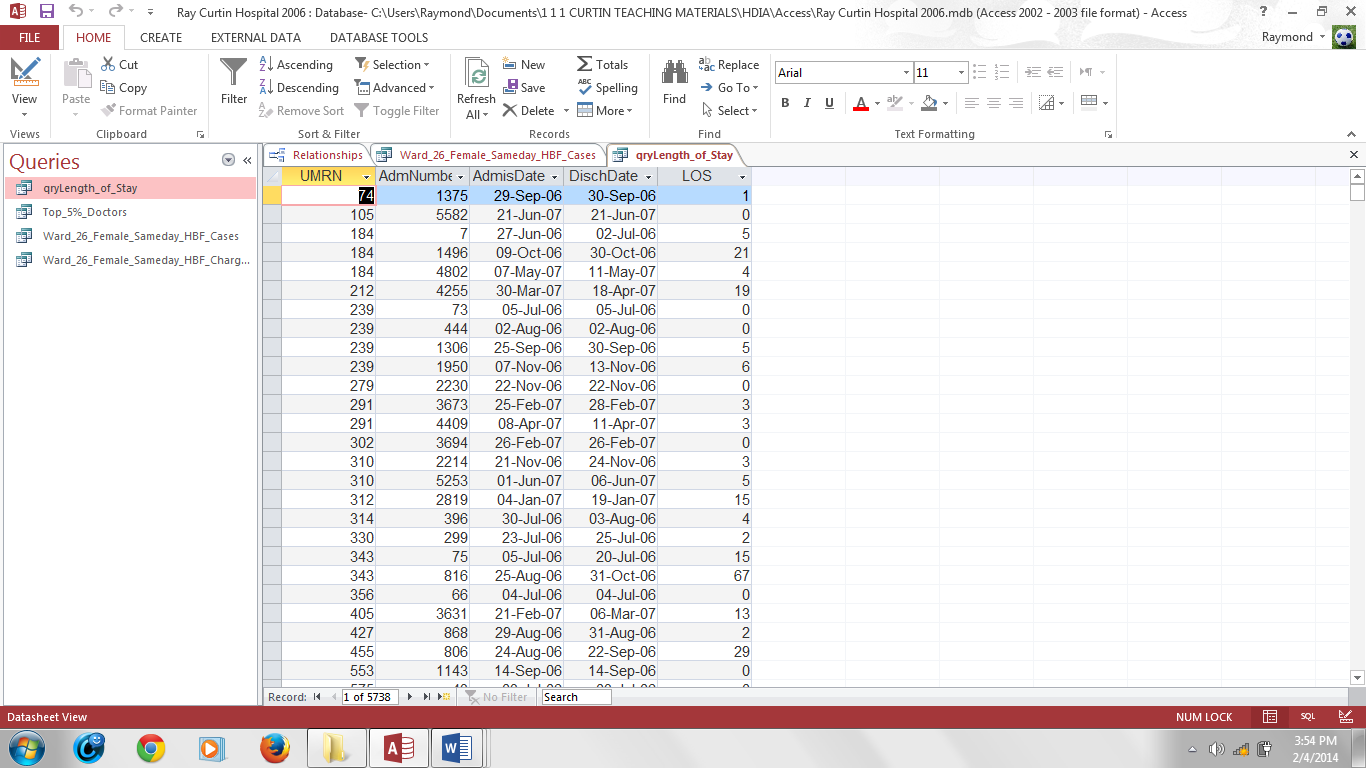 Part 3 – Top %% Doctors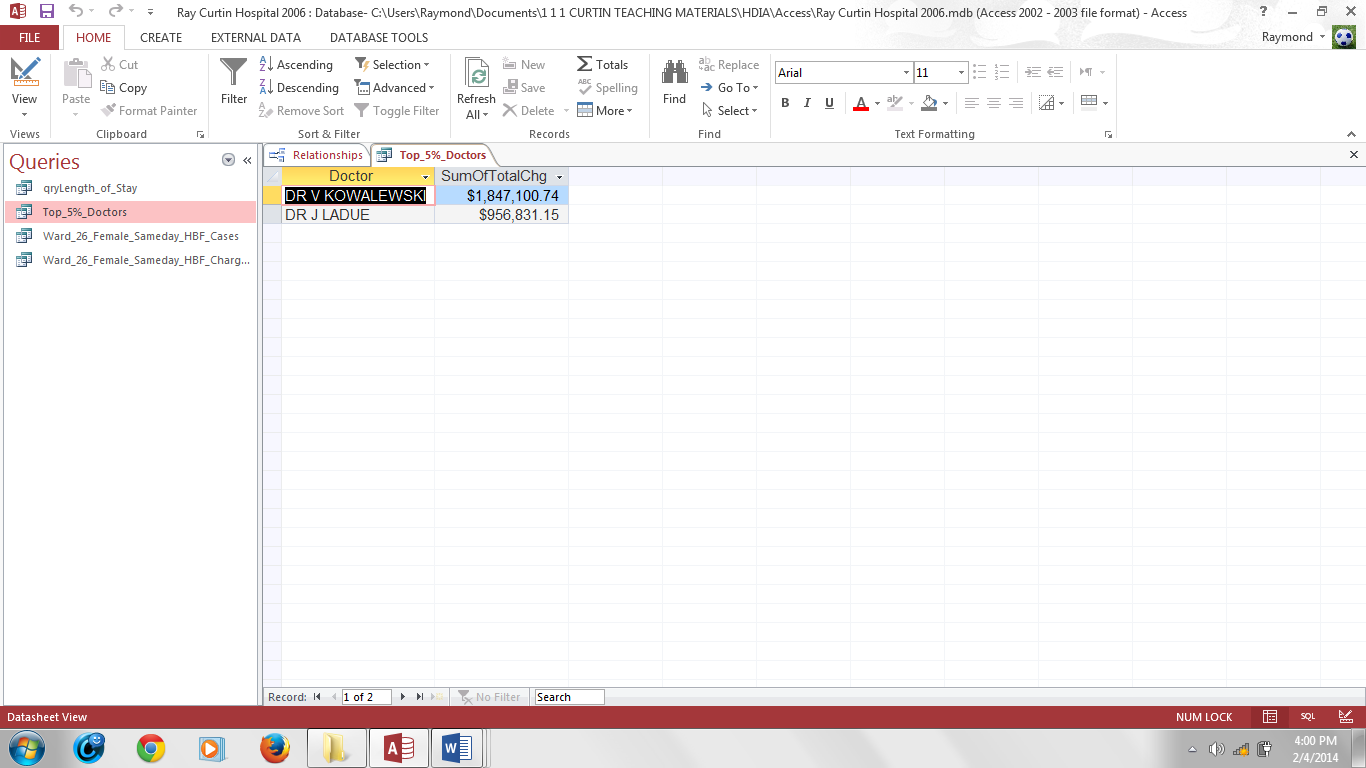 Part 4 – Detailed Query for Female, Ward 26, Same Day and HDB patients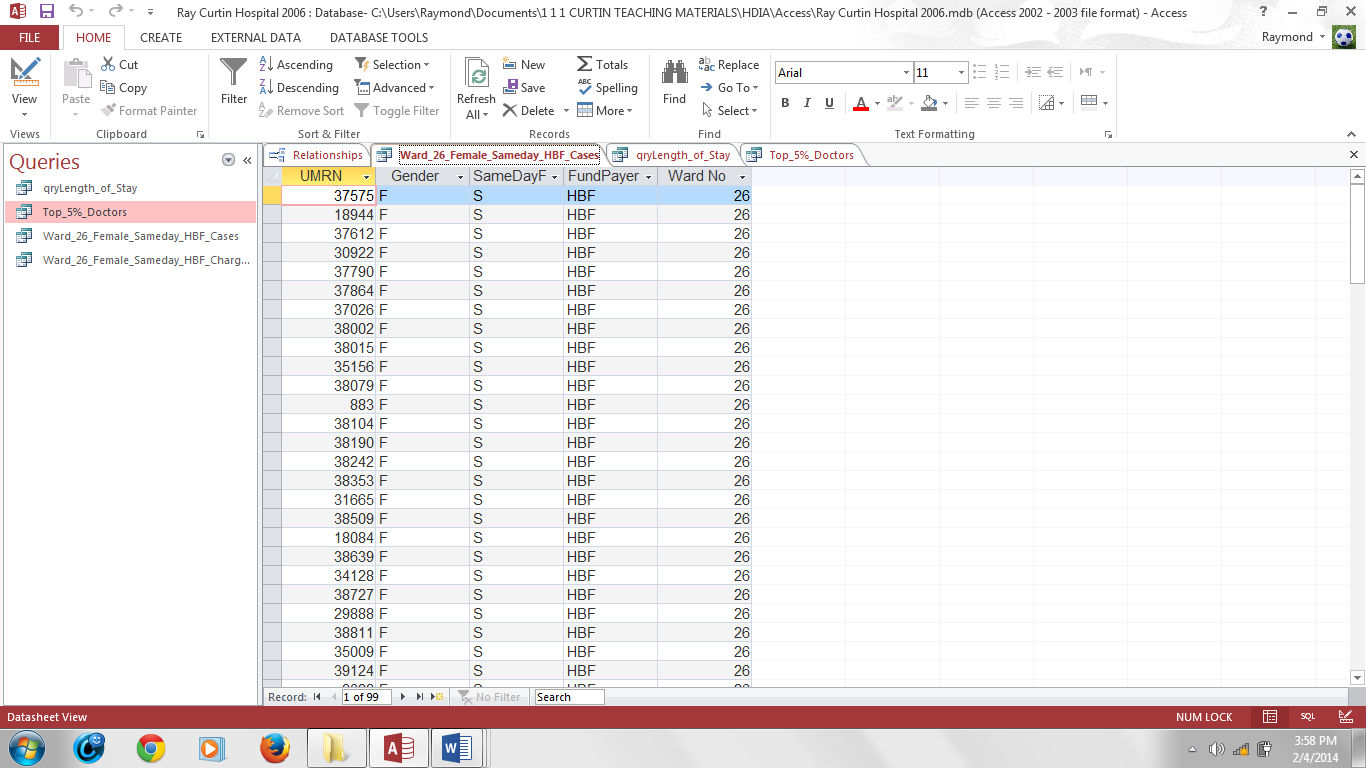 Part 5 – Summary Totals of Part 4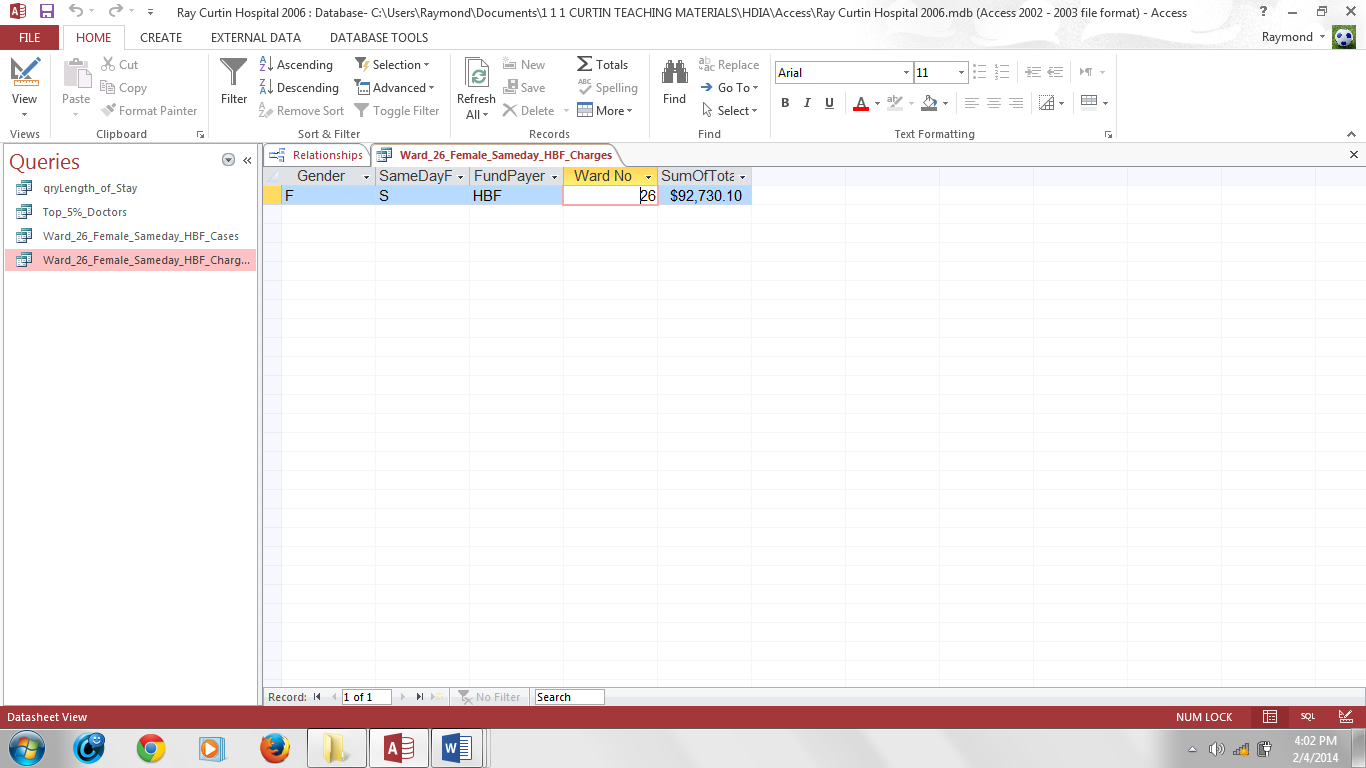 